TRIBUNALE DI ISERNIAPIAZZA TULLIO TEDESCHISede del Tribunale di Isernia, della Procura della Repubblica di Isernia,del Giudice di Pace di Isernia, dell’Ufficio N.E.P. di Isernia e dell’Ordine Forense della Provincia di Isernia.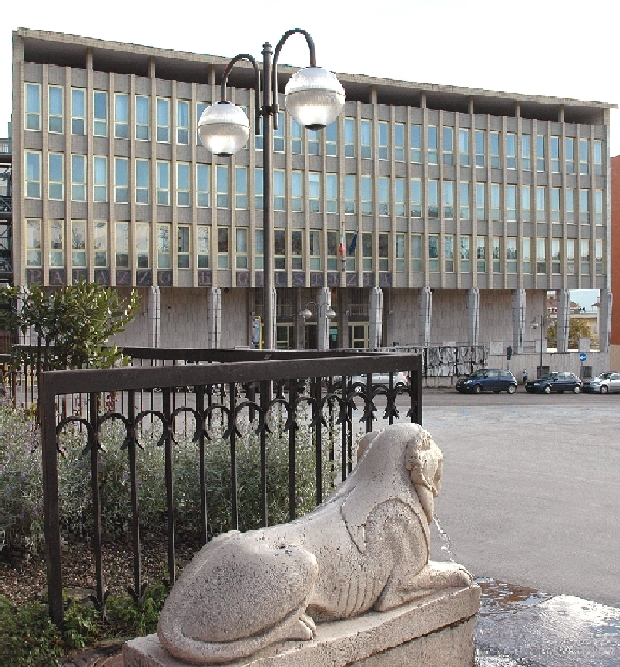 (Foto 1, Ingresso del Palazzo di Giustizia di Isernia)PIANO TERZO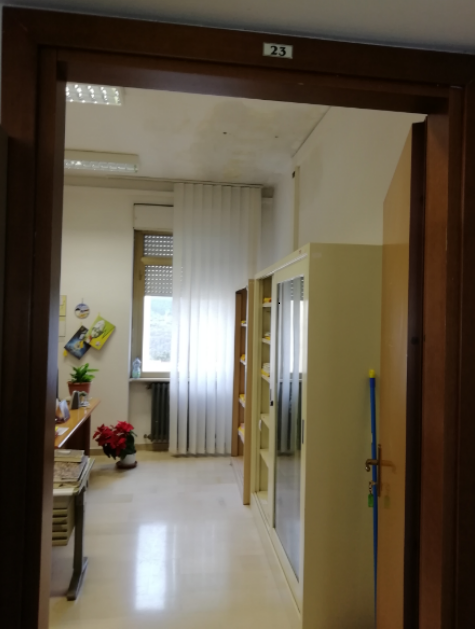 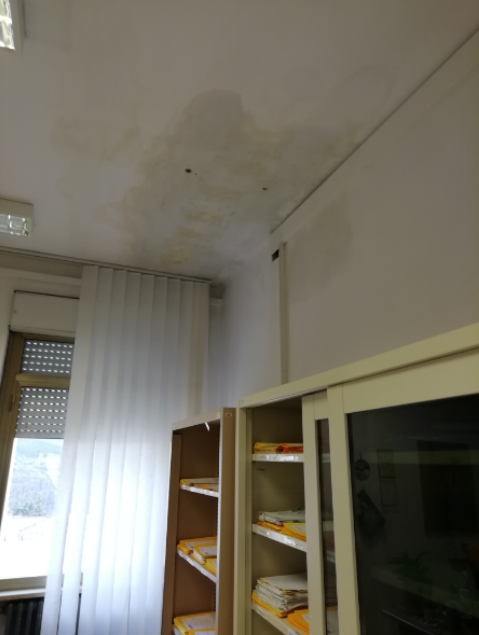 (Foto 1-2, ufficio della cancelleria mobiliare ed immobiliare)il soffitto presenta delle macchie di umidità con infiltrazione d’acquaInterventi richiesti e sollecitati più voltePIANO TERZO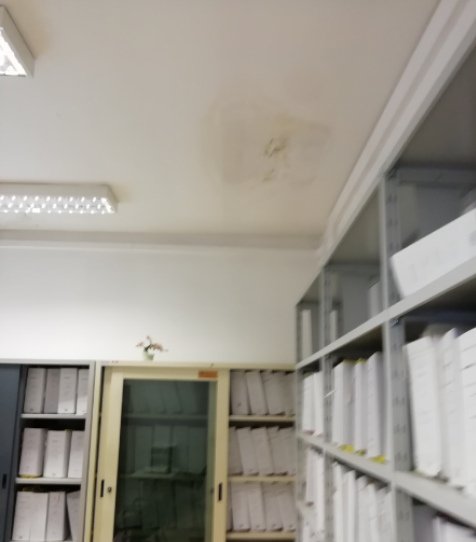 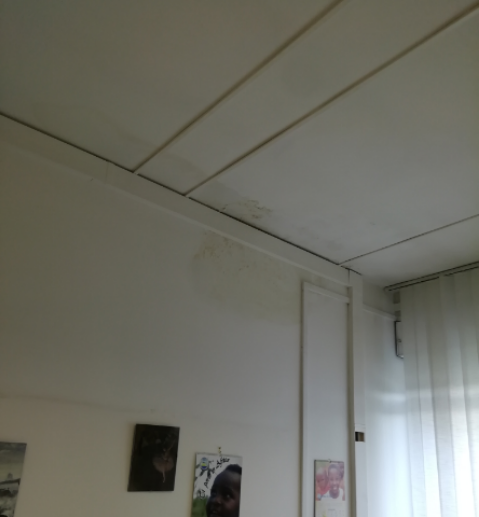 (Foto 3-4, ufficio del G.O.P. 1)il soffitto presenta delle macchie di umidità con infiltrazione d’acquaInterventi richiesti e sollecitati più voltePIANO TERZO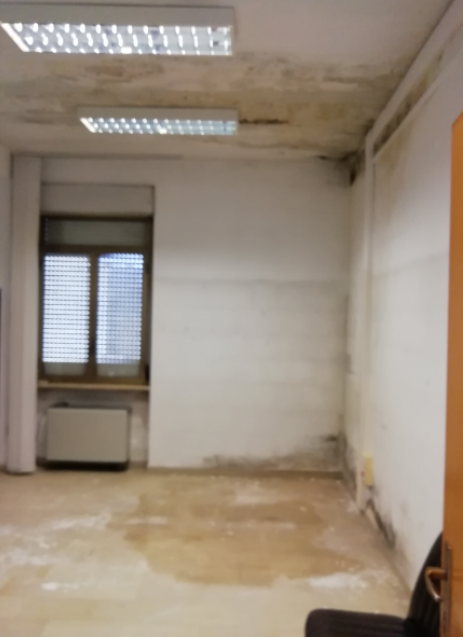 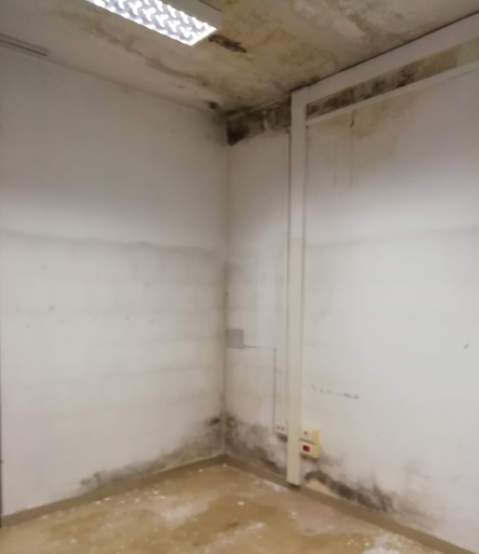 (Foto 5-6, ufficio del G.O.P. 2)il soffitto presenta delle gravissime infiltrazioni d’acquala stanza è stata chiusaInterventi richiesti e sollecitati più voltePIANO TERZO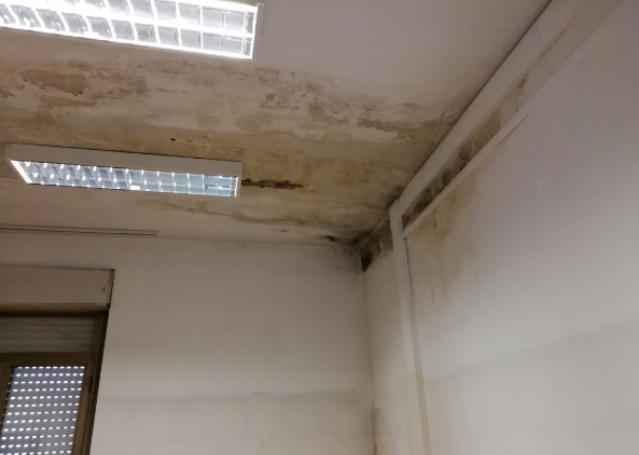 (Foto 7, ufficio del G.O.P. 2)particolare del soffitto - Interventi richiesti e sollecitati più volte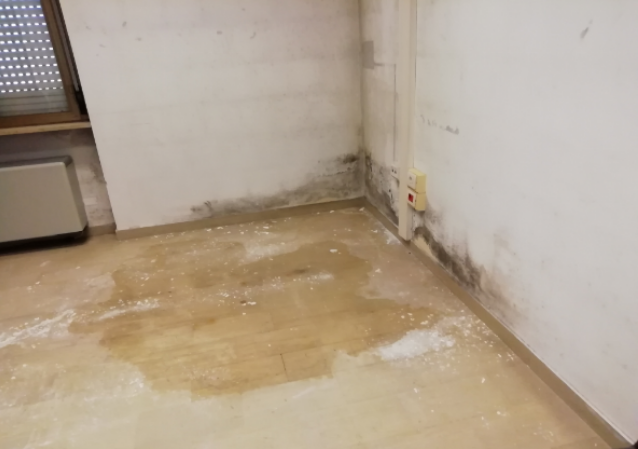 (Foto 8, ufficio del G.O.P. 2)particolare del pavimento - Interventi richiesti e sollecitati più voltePIANO RIALZATO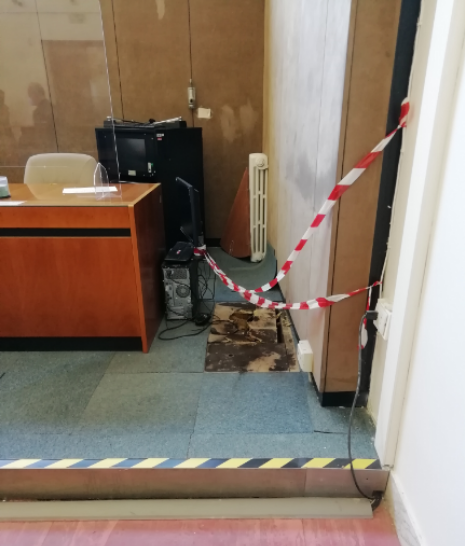 (Foto 9, aula udienze“B”)pedana rottaInterventi richiesti e sollecitati più volte